Publicado en Barcelona el 14/06/2016 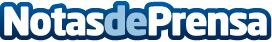 El grupaje más fiable a UK estrena salidas diariasGrupo Ibertransit incorpora el Reino Unido a su cartera de salidas diarias a EuropaDatos de contacto:Anna AlbadalejoMás información, solicitud de imágenes o entrevistas: Anna Albadalejo aalbadalejo@ibertransit.com+34 902108944Nota de prensa publicada en: https://www.notasdeprensa.es/el-grupaje-mas-fiable-a-uk-estrena-salidas Categorias: Internacional Franquicias Finanzas Emprendedores Logística Industria Téxtil Industria Automotriz http://www.notasdeprensa.es